Name______________________________Date_______Moon Phases: Oreo Lab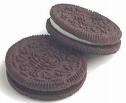 Procedure:Each pair of students will receive only 8 Oreo cookies.Separate your cookies carefully, so that ½ of the cookie has ALL of the frosting and the other ½ of the cookie has NO frosting.Use your plastic butter knife to scrape off the frosting from the first cookie, making a shape of the waxing crescent.You will continue using the butter knife to scrape off the frosting for each of the moon phases. (How will you represent new moon?)Place the cookies in the proper order and position on the poster around         the Earth. Once you have placed the cookies on the poster raise your hand to have them checked.  You may eat your cookies once you have ordered them properly around the Earth.Questions: Please use complete sentences and restate once you have           completed the lab.1. Describe the process that causes the moon to appear as these different phases._______________________________________________________________________________________________________________________________________________________________________________________________________________2. How long is one cycle of phases?__________________________________________________________________________________________________________________________________________3. What is the average time (in days) between phases?__________________________________________________________________________________________________________________________________________4. Why does the same side of the Moon always face Earth?_______________________________________________________________________________________________________________________________________________________________________________________________________________DiagramAfter you complete the lab, draw each phase of the moon.  Position 1 would be the new moon, ending with position 8 as the waning crescent.